REPORTAJE SOBRE LA CAMPAÑA CONTRA EL USO DE LAS PAJITAS DE PLÁSTICO Y OTROS PLÁSTICOS DE UN SOLO USO.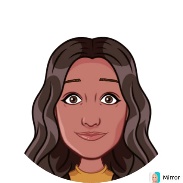 Escrito por Sara el Rhazi. 6ºB Con esta actividad aprendimos que las pajitas de plástico no son la mejor opción para el medio ambiente porque sus residuos mal gestionados matan a animales y contaminan nuestros mares. Por eso hicimos dibujos contra el uso de las pajitas. Estuvimos trabajando en parejas para compartir nuestras ideas. Mientras dibujábamos podíamos hablar de todo lo que habíamos visto en los vídeos. Pero eso no es lo más importante: con nuestro trabajo ayudamos a reducir la contaminación, y ayudamos a mejorar un poco el medio ambiente. Además, pudimos reforzar la confianza y amistad entre compañeros. Al terminar los dibujos los pusimos en tiendas y supermercados del barrio para que la gente lo vea y se conciencie a no comprar las pajitas de plástico.REPORT ON THE CAMPAIGN AGAINST THE USE OF PLASTIC STRAWS AND OTHER SINGLE-USE PLASTICS.Written by Sara the Rhazi. 6ºB With this activity we learned that plastic straws are not the best option for the environment because their poorly managed waste kills animals and pollutes our seas. That's why we made drawings against the use of straws. We were working in pairs to share our ideas. While we were drawing we could talk about everything we had seen in the videos. But that is not the most important thing: with our work we help to reduce pollution, and we help to improve the environment a little. In addition, we were able to strengthen trust and friendship between colleagues. When we finished the drawings, we put them in stores and supermarkets in the neighborhood so that people can see them and become aware not to buy plastic straws.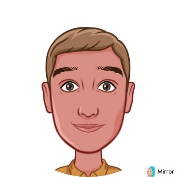 NAVIDADES ECOLÓGICASEscrito por Dario Anaya. 6ºB Estas Navidades estuvimos preparando papel reciclado con semillas para enviar unos bonitos Christmas ecológicos a nuestras familias. Fue una actividad interesante en la que aprendimos a reciclar el papel. Pudimos hacerlo con diferentes colores usando colorantes alimenticios y le añadimos semillas de plantas, para que después de terminar las Navidades podamos darle un nuevo uso a nuestro Christmas, lo podemos plantar y después de colocarlo en un lugar con luz y darle agua podremos ver cómo va creciendo nuestra plantita. Es una actividad genial porque al final le damos tres vidas a un mismo papel. Así contaminamos menos y talamos menos árboles. Además, estuvimos trabajando en grupos para pensar ideas para que estas fiestas en casa consumiéramos menos para no malgastar los recursos que tenemos en nuestro planeta.ECOLOGICAL CHRISTMASWritten by Dario Anaya. 6ºBThis Christmas we were preparing recycled paper with seeds to send some beautiful ecological Christmas to our families. It was an interesting activity in which we learned to recycle paper. We were able to make it with different colors using food dyes and we added plant seeds, so that after Christmas we can give our Christmas a new use, we can plant it and after placing it in a place with light and giving it water, we can see how it goes growing our plant. It is a great activity because in the end we give three lives to the same paper. This way we pollute less and cut down fewer trees. In addition, we were working in groups to think of ideas so that these parties at home we consume less so as not to waste the resources we have on our planet.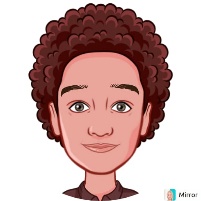 REPORTAJE SOBRE LA SEMANA CONTRA EL CAMBIO CLIMÁTICOEscrito por Daniel Restrepo. 6ºBEn octubre celebramos la semana contra el cambio climático con diferentes actividades cada día: fuimos de verde para concienciar sobre el planeta y la necesidad de cuidarlo; hicimos un minutos de “silencio” electrónico, apagando todas las luces, pantallas y dispositivos eléctricos para concienciar sobre el exceso de consumo y el mal uso de la electricidad; hicimos un gran y hermoso cartel con las huellas verdes de nuestras manos que nos pintamos con témpera para decorar el colegio y concienciar a todos sobre la necesidad de cuidar nuestro planeta (que estaba en el medio del cartel también hecho con manos verdes) Y para terminar la semana nos juntamos todo el colegio en el patio y bailamos juntos la misma canción, así no solo celebramos entre nosotros la semana contra el cambio climático, sino que también se lo mostramos a los vecinos del barrio. Fue una gran semana con actividades muy divertidas y motivadoras, me ha encantado la experiencia.REPORT ON THE WEEK AGAINST CLIMATE CHANGE Written by Daniel Restrepo. 6ºBIn October we celebrated the week against climate change with different activities every day: we went green to raise awareness about the planet and the need to take care of it; we did a minute of electronic “silence”, turning off all lights, screens and electrical devices to raise awareness about excess consumption and misuse of electricity; we made a big and beautiful poster with the green prints of our hands that we painted with tempera to decorate the school and make everyone aware of the need to take care of our planet (which was in the middle of the poster also made with green hands) And to finish During the week the whole school gets together in the courtyard and we dance together to the same song, so we not only celebrate the week against climate change among ourselves, but we also show it to the neighbors in the neighbourhood. It was a great week with very fun and motivating activities, I loved the experience.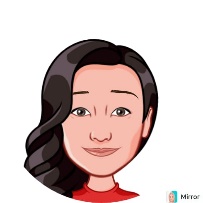 REPORTAJE SOBRE LOS PARQUES NATURALESEscrito por Hafsa El Idrissy. 6ºB. Este curso en naturales hemos estudiado sobre el cuidado del medio ambiente y en especial de los espacios protegidos como pueden ser los parques naturales. Estuvimos viendo la importancia que tiene proteger estos espacios de la contaminación, no solo de la basura y demás, sino también de los humanos. Pues, aunque no pensemos que estamos dañando la naturaleza, muchas veces con solo estar ahí cambiamos los espacios a nuestro alrededor y ya no están los mismos animales. Es importante que nunca tiremos basura al suelo, pero especialmente en estos parques naturales. También conocimos un poco más acerca de un espacio regional protegido de Madrid: El parque del Sureste de la Comunidad de Madrid. Lo tenemos muy cerca y muchas veces vamos a hacer actividades allí a un sitio que se llama el Caserío del Henares. Siempre nos lo pasamos genial y aprendemos mucho sobre el medio ambiente. Y para poder seguir disfrutando tenemos que cuidarlo y no contaminarlo.REPORT ON NATURAL PARKSWritten by Hafsa El Idrissy. 6ºB. This natural course we have studied about caring for the environment and especially protected areas such as natural parks. We were seeing the importance of protecting these spaces from contamination, not only from garbage and others, but also from humans. Well, even if we don't think we are damaging nature, many times just by being there we change the spaces around us and the same animals are no longer there. It is important that we never throw garbage on the ground, but especially in these natural parks. We also learned a little more about a regional protected area in Madrid: The Southeast Park of the Community of Madrid. We have it very close and many times we go to do activities there in a place called Caserío del Henares. We always have a great time and learn a lot about the environment. And in order to continue enjoying it, we have to take care of it and not contaminate it.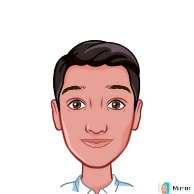 REPORTAJE SOBRE LA ENERGÍA EÓLICAEscrito por Pablo Sánchez. 6ºB La energía eólica se puede recoger a través de molinos de viento también llamados aerogeneradores. Son muy grandes. Antes los molinos se usaban para otras cosas como para moler grano o extraer agua de los ríos, pero ahora ya quedan muy pocos de esos molinos. Los de aire son muy importantes porque generan energía de forma limpia. La energía de los aerogeneradores se consigue a través de energía mecánica, que a partir de la rotación de las aspas se convierte en energía eléctrica. Esta energía se puede almacenar en grandes baterías o se puede enviar directamente a la red eléctrica. Es muy buna energía y se puede usar directamente. Los molinos de viento se perfeccionan constantemente, y cada vez se vuelven más eficientes y complejos. Lo hacen cambiando diferentes características de los molinos, como el tamaño de sus aspas o los materiales que se emplean en su construcción, o la forma que le dan a las aspas.REPORT ON WIND ENERGYWritten by Pablo Sanchez. 6ºBWind energy can be collected through windmills also called wind turbines. They are very big. Before the mills were used for other things such as grinding grain or extracting water from the rivers, but now there are very few of those mills left. The air ones are very important because they generate energy in a clean way. The energy of the wind turbines is achieved through mechanical energy, which from the rotation of the blades is converted into electrical energy. This energy can be stored in large batteries or can be sent directly to the electrical grid. It is very good energy and can be used directly. Windmills are constantly being perfected, becoming more and more efficient and complex. They do this by changing different characteristics of the windmills, such as the size of their blades or the materials used in their construction, or the shape they give to the blades.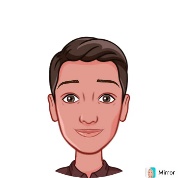 EL APROVECHAMIENTO DE LOS RECURSOS: UNA BOLSA CASERAEscrito por Adam Berouz. 6ºB Para esta actividad necesitamos una camiseta de tela que queramos reciclar. También vamos a usar unas tijeras. Y rotuladores de tela si la queremos decorar. Lo primero es poner la camiseta en la mesa y cortarla las mangas. Lo que nos queda de la tela de los hombros van a ser las asas de la bolsa. Entonces estiramos bien la tela y cortamos tiras verticales de más o menos 1 dedo de ancho en la parte de debajo de la camiseta. Y cuando terminemos atamos bien fuerte con varios nudos las tiras uniendo una de adelante con una de atrás. Y ya tenemos la bolsa. Podemos aprovechar para decorarla a nuestro gusto. Y además depende de como queramos la bolsa de grande cogeremos una camiseta más grande o más pequeña. En mi opinión esta actividad fue muy divertida, costó mucho, pero valió la pena. Y es una bolsa super ecológica y que puedes personalizar al gusto.THE USE OF RESOURCES: A HOME BAGWritten by Adam Berouz. 6ºBFor this activity we need a cloth t-shirt that we want to recycle. We are also going to use scissors. And fabric markers if we want to decorate it. The first thing is to put the shirt on the table and cut off the sleeves. What we have left of the fabric of the shoulders will be the handles of the bag. Then we stretch the fabric well and cut vertical strips about 1 finger wide at the bottom of the shirt. And when we finish we tie the strips very tightly with several knots, joining one from the front with one from the back. And now we have the bag. We can take the opportunity to decorate it to our liking. And it also depends on how big we want the bag to be, we will take a larger or smaller shirt. In my opinion this activity was very fun, it cost a lot, but it was worth it. And it is a super ecological bag that you can customize to your liking.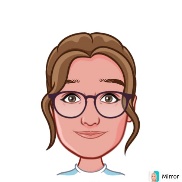 OPINIÓN SOBRE LA ACTIVIDAD DE LA SEMANA ERASMUS EN ESPAÑA: GYMKANA EN EL PARQUE EUROPAEscrito por Daniela Jaén. 6ºB Esta actividad la hicimos la tarde del lunes, nuestro primer día de actividades Erasmus. Fue una actividad muy divertida y entretenida. Comenzamos llegando al parque Europa donde nos hicieron unos trucos de magia que fueron muy divertidos porque no salían bien. Luego nos explicaron la gymkana y nos dieron unos mapas y unas pistas para resolver unas preguntas. Fuimos por equipos con niños de los otros países. Esta parte me gustó porque así fue más fácil conocernos un poco, aunque me dio algo de vergüenza. Mientras intentábamos resolver las preguntas nos íbamos encontrando con varios profesores que nos iban poniendo diferentes retos. Eso también fue divertido porque intentábamos esquivarles para poder contestar las preguntas. Pero los retos estaban bien, algunos no hacían bailar, o hacer una letra con nuestro cuerpo… Estuvimos unas dos o tres horas en el Parque Europa. Fue muy entretenido y me gustó mucho esta actividad. Además, al terminar por resolver todas las preguntas ¡nos dieron unas monedas de chocolate!OPINION ON THE ACTIVITY OF THE ERASMUS WEEK IN SPAIN: GYMKANA IN THE EUROPA PARKWritten by Daniela Jaen. 6ºBWe did this activity on Monday afternoon, our first day of Erasmus activities. It was a very fun and entertaining activity. We started by arriving at Europa Park where they did some magic tricks for us that were very funny because they didn't turn out well. Then they explained the gymkana to us and gave us some maps and clues to answer some questions. We went in teams with children from other countries. I liked this part because it made it easier to get to know each other a little, although I was a bit embarrassed. While we were trying to solve the questions, we were meeting several teachers who were giving us different challenges. That was also fun because we were trying to dodge them so we could answer the questions. But the challenges were good, some of them didn't make us dance, or make a letter with our body... We spent two or three hours in Parque Europa. It was very entertaining and I really enjoyed this activity. Also, when we finished solving all the questions, they gave us some chocolate coins!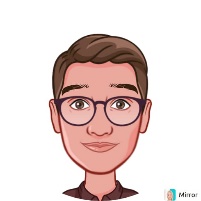 ACTIVIDAD SOBRE LA COP26Escrito por Filip Lungu. 6ºB En esta actividad preparamos un discurso sobre el cambio climático como si fuéramos representantes que tenemos que asistir a la cumbre COP26 (Conferencia de las Naciones Unidas contra el cambio climático en el año 2021) Durante un par de semanas nos preparamos el tema, con todo lo que queríamos decir. Trabajamos en equipos para ayudarnos y debatir entre nosotros. Después tuvimos la oportunidad de bajar a las clases de los niños más pequeños a contárselo. Entre todos elegimos quien iba a ser el portavoz para contárselo a las otras clases y elegimos quien entraba a cada una. Fue una actividad muy interesante y divertida. Nos permitió aprender un montón de cosas y la experiencia de bajar a las clases de los más pequeños a contárselo fue lo que más me gustó de la actividad. Nos escucharon muy atentos, incluso algunos nos preguntaron cosas. Creo que tendríamos que repetirla con otros temas.ACTIVITY ON COP26Written by Filip Lungu. 6ºBIn this activity we prepare a speech on climate change as if we were representatives who have to attend the COP26 summit (United Nations Conference against climate change in 2021) For a couple of weeks we prepare the topic, with everything what we wanted to say We work in teams to help each other and discuss with each other. Afterwards we had the opportunity to go down to the classes of the younger children to tell them. Between all of us we chose who was going to be the spokesperson to tell the other classes and we chose who would enter each one. It was a very interesting and fun activity. It allowed us to learn a lot of things and the experience of going down to the classes of the little ones to tell them about it was what I liked the most about the activity. They listened to us very attentively, some even asked us questions. I think we should repeat it with other things.¿QUÉ COSAS ECOLÓGICAS PODEMOS HACER EN EL DÍA A DÍA?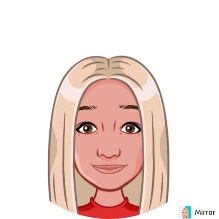 Escrito por Patricia Simerea. 6ºBSon pequeños cambio, pero juntos cuentan mucho para la salud del planeta. ¿A cuántos te animas tú?Puedes ir al colegio en bici en vez de en coche. No solo es bueno para el medio ambiente, sino para tu economía (ir en bici es gratis, no hay que poner gasolina) y bueno para tu cuerpo (empiezas la mañana haciendo un poco de ejercicio) Además es bueno para la ciudad, pues las bicis ocupan menos espacio que los coches y hay menos atascos.Puedes plantar plantas en tu casa. No es escusa vivir en un piso, hay muchas maneras de crear tu propio huerto urbano dentro de casa. Por ejemplo: puedes empezar con las hierbas aromáticas, que además te permitirán hacer comidas más ricas con ingredientes mucho más naturales.Puedes reciclar muchas cosas: papel al azul, vidrio al verde, plástico y latas al amarillo, medicinas en la farmacia, bombillas y fluorescentes y pilas en los supermercados… Además, reciclar puede ser divertido.Puedes hacer rutinas saludables para ti, si tú te cuidas te pondrás menos enfermo, por lo que necesitarás menos medicinas. Y así contaminamos menos al fabricarlas.Puedes reusar y reutilizar miles de productos en casa. Un bote de las verduras puede convertirse en un recipiente para guardar la sopa que te ha sobrado. O una camiseta vieja puede ser un trapo increíble para limpiar.¡Seguro que se te ocurren más cosas!WHAT ECOLOGICAL THINGS CAN WE DO EVERY DAY?Written by Patricia Simerea. 6ºBThey are small changes, but together they count a lot for the health of the planet. How many do you encourage?- You can go to school by bike instead of by car. It's not only good for the environment, but also for your finances (biking is free, you don't have to use gas) and good for your body (you start the morning doing a little exercise) It's also good for the city, because the Bikes take up less space than cars and there are fewer traffic jams.- You can plant plants in your house. It is not an excuse to live in a flat, there are many ways to create your own urban garden at home. For example: you can start with aromatic herbs, which will also allow you to make richer meals with much more natural ingredients.- You can recycle many things: blue paper, green glass, yellow plastic and cans, medicines at the pharmacy, light bulbs and fluorescent lamps and batteries at supermarkets... Besides, recycling can be fun.- You can make healthy routines for yourself, if you take care of yourself you will get less sick, so you will need less medicine. And so we pollute less when manufacturing them.- You can reuse and reuse thousands of products at home. A vegetable jar can be turned into a container for storing leftover soup. Or an old t-shirt can be an amazing rag to clean.I'm sure you can think of more things!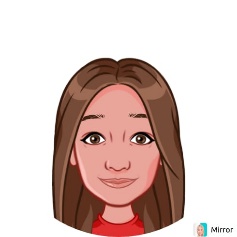 OPINIÓN SOBRE LA ACTIVIDAD DE LA SEMANA ERASMUS EN ESPAÑA: GRANJA ESCUELAEscrito por Esther Marte. 6ºB Lo que más me gustó de toda la semana Erasmus fueron las actividades que hicimos en la granja escuela. Y de todas las actividades el taller que más me gustó fue el de papel reciclado. Fue muy interesante y divertido. Las comidas en la granja estaban muy buenas. También hicimos bailes muy guays. Es una actividad que recomiendo al 100%. Nos enseñaron muchas cosas y aprendimos un montón. Trabajamos para aprender los colores del reciclado en España; y conocimos animales y como se cuidan. Y tuvimos la suerte de celebrar el día de Rumanía, nos cantaron una canción muy chula, aunque no entiendo bien el rumano. Lo hicieron genial y nos quedamos muy sorprendidos pues no sabíamos Y por la noche pudimos hacer juegos nocturnos en la oscuridad con linternas. Pudimos dar de comer a los animales, lo que fue una experiencia increíble. Me encantó todo lo que hicimos. Y poder quedarnos a dormir en la granja. Fue increíble.OPINION ON THE ACTIVITY OF THE ERASMUS WEEK IN SPAIN: FARM SCHOOLWritten by Esther Marte. 6ºBWhat I liked most about the entire Erasmus week were the activities we did at the school farm. And of all the activities, the workshop that I liked the most was the recycled paper one. It was very interesting and fun. The meals at the farm were very good. We also did really cool dances. It is an activity that I recommend 100%. They taught us many things and we learned a lot. We work to learn the colors of recycling in Spain; and we met animals and how they are cared for. And we were lucky enough to celebrate the day of Romania, they sang us a very cool song, although I don't understand Romanian very well. They did great and we were very surprised as we didn't know AND at night we were able to play night games in the dark with flashlights. We were able to feed the animals, which was an amazing experience. I loved everything we did. And being able to sleep on the farm. It was incredible.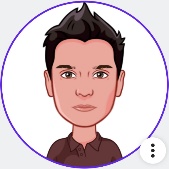 OPINIÓN SOBRE LAS VIDEOLLAMADASEscrito por Stefan Badea. 6ºBMe han gustado las videollamadas porque hemos podido conocernos y hablar entre nosotros, aprendiendo más sobre los niños y los profesores. Me gusta más cuando nos vemos en persona, pero es una buena manera de empezar a vernos y a conocernos, así cuando nos vemos cara a cara pues ya sabemos algo sobre los niños de los otros países con los que vamos a compartir las actividades. En las videollamadas hemos aprendido cosas no solo sobre los otros niños sino también sobre sus familias y culturas. Porque no todos somos iguales y es muy interesante conocer nuevas culturas. Nos hemos tenido que presentar y hablar en inglés. Eso nos ha costado un poco, aunque lo hemos preparado y ensayado entes de la videollamada. Y así no solo aprendemos sobre el medio ambiente, sino que también aprendemos más en inglés.OPINION ON VIDEO CALLSWritten by Stefan Badea. 6ºB I have liked the video calls because we have been able to get to know each other and talk to each other, learning more about the children and the teachers. I like it better when we see each other in person, but it is a good way to start seeing and getting to know each other, so when we see each other face to face, we already know something about the children from the other countries with whom we are going to share the activities. In the video calls we have learned things not only about the other children but also about their families and cultures. Because we are not all the same and it is very interesting to learn about new cultures. We have had to introduce ourselves and speak in English. That has cost us a bit, although we have prepared and rehearsed it before the video call. And so we not only learn about the environment, but also learn more in English.